НАКАЗ31.08.2020                                                                                                     № 144Про створення батьківської комісії щодо здійснення громадського контролю за організацією харчування учнівВідповідно до наказу Міністерства економіки України від 01.08.2006 № 265 «Про затвердження Методичних рекомендацій з організації харчування учнів у загальноосвітніх навчальних закладах», Методичні рекомендації з організації харчування учнів у загальноосвітніх навчальних закладах п.7, спільного наказу міністерства охорони здоров’я та міністерства освіти і науки України від 01.06.2005 № 242/329 «Про затвердження Порядку  організації харчування дітей у навчальних та оздоровчих закладах», протоколу Ради закладу від 31.08. № 1, з метою  здійснення громадського контролю за організацією повноцінного збалансованого харчування, роботою харчоблоку, організацією постачання продуктівНАКАЗУЮ:1. Утворити у школі батьківську комісію щодо здійснення громадського контролю за якістю  харчування  та затвердити її склад (додаток 1).2. Затвердити Положення про комісію громадського контролю за якістю харчування (додаток 2).3. Голові комісії :3.1. Здійснювати роботу відповідно до Положення про комісію громадського контролю за якістю  харчування.Протягом навчального року3.2. Затвердити план - графік засідань комісії на 2020/2021 навчальний рік  (додаток 3).02.09.2020 4. Обов’язки щодо координації роботи комісії громадського контролю за якістю  харчування покласти на заступника директора Білик О.М.5. Контроль за виконанням цього наказу залишаю за собою.Директор ХЗОШ №35                                    Л.Р. ШарлайЗаступник директора ХЗОШ №35-уповноважена особа з питань запобігання та виявлення корупції                             Л.І. Васильєва 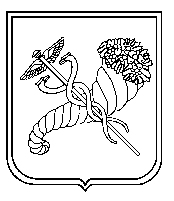 